https://www.uvzsr.sk/index.php?option=com_content&view=article&id=5000:informacia-k-novej-vyhlake-k-izolacii-pozitivnych-osob-a-karantene-uzkych-kontaktov&catid=56:tlaove-spravy&Itemid=62Informácia k novej vyhláške k izolácii pozitívnych osôb a karanténe úzkych kontaktov 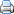 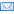 Tlačové správy Pondelok, 24. január 2022 17:07 Dátum účinnosti: 25. 1. 2022
Link na kompletné znenie vyhlášky
Na znení vyhlášky pracovali: Ministerstvo zdravotníctva SR, Konzílium odborníkov, Úrad verejného zdravotníctva SR 

Najdôležitejšie zmeny oproti predchádzajúcim pravidlám1. Dopĺňajú sa klinické príznaky COVID-19, pri výskyte ktorých je nutné izolovať sa od ostatných a kontaktovať ošetrujúceho lekára, ktorý určí ďalší postupMedzi klinické príznaky COVID-19 po novom zaraďujeme:zvýšená telesná teplota nad 37°C, kašeľ, nočné potenie, únava, bolesti hrdla, bolesti hlavy, dýchavičnosť, strata chuti alebo strata čuchu, črevné a zažívacie problémy, pocit upchatého nosaPoznámka: V izolácii musia po výskyte niektorého z vyššie uvedených klinických príznakov zostať všetky osoby. Teda osoby neočkované, osoby očkované a osoby po prekonaní COVID-19.
2. Skracuje sa dĺžka domácej izolácie pozitívnej osoby z 10 na 5 dníDomáca izolácia bude trvať 5 dní od dátumu odobratia vzorky s pozitívnym výsledkom, pokiaľ sa počas posledných 24 hodín u pozitívnej osoby nevyskytli príznaky znemožňujúce pracovnú činnosť (môžu to byť napríklad vysoká teplota alebo črevné a zažívacie problémy: upozorňujeme však, že o tom, čo sú príznaky znemožňujúce pracovnú činnosť, rozhoduje ošetrujúci lekár po individuálnom posúdení zdravotného stavu pacienta).Izolácia pozitívnej osoby sa týka aj tých, ktorí sú zaočkovaní alebo COVID-19 prekonali.Po ukončení domácej izolácie musí osoba, ak je staršia ako 6 rokov, nosiť na verejnosti 5 dní respirátor FFP2 (a to aj v exteriéri, ak je od inej osoby vzdialená viac ako 2 metre); deti v školách a školských zariadeniach môžu nosiť aj rúškoAk sa počas posledných 24 hodín z času päťdňovej izolácie vyskytli u osoby klinické príznaky znemožňujúce pracovnú činnosť, izoláciu ukončuje jej ošetrujúci lekár. 3. Skracuje sa dĺžka domácej karantény úzkeho kontaktuV prípade neočkovanej osoby a zaočkovanej osoby bez posilňujúcej dávky, ak od zaočkovania uplynulo viac ako 9 mesiacov: Bude trvať 5 dní, pokiaľ sa počas posledných 24 hodín u osoby nevyskytli príznaky znemožňujúce pracovnú činnosť. Vykonanie RT- PCR testu na 5. deň už nebude potrebné pri každom úzkom kontakte. O vykonaní testu na COVID-19 najskôr na piaty deň po úzkom kontakte rozhodne ošetrujúci lekár.Po ukončení času karantény je osoba staršia ako 6 rokov povinná mať na verejnosti po obdobie 5 dní prekryté dýchacie cesty respirátorom FFP2 bez výdychového ventilu a dodržiavať hygienu rúk; deti v školách a školských zariadeniach môžu nosiť aj rúško.Ak sa počas 5-dňovej karantény vyskytnú u osoby príznaky ochorenia, o ďalšom postupe rozhodne všeobecný lekár.V prípade očkovanej osoby s posilňujúcou dávkou, zaočkovanej osoby, ktorá bola zaočkovaná pred nie viac ako 9 mesiacmi a osoby, ktorá prekonala COVID-19 pred menej ako 180 dňami Ak očkované osoby, ktorým bola aplikovaná posilňujúca dávka, alebo boli zaočkované pred nie viac ako 9 mesiacmi, alebo ide o osoby, ktoré prekonali COVID-19 pred menej ako 180 dňami, nemajú klinické príznaky, karanténa pre nich nie je povinná. Na verejnosti však musia mať prekryté dýchacie cesty  respirátorom FFP2 bez výdychového ventilu po obdobie 7 dní od posledného kontaktu s pozitívnou osobou (a to aj v prípade, ak sa od ostatných osôb v exteriéri nachádzajú viac ako 2 metre); deti v školách a školských zariadeniach môžu nosiť aj rúško).Tieto osoby však zostávajú v karanténe ak:sa u nich vyskytol čo i len jeden z klinických príznakov COVID-19ak ošetrujúci lekár posúdi u tejto osoby karanténu ako potrebnú:to môže byť pre zreteľahodné epidemiologické dôvody, ktorými sú napríklad dlhodobý úzky kontakt s pozitívnou osobou, ohrozenie imunodeficientnej osoby na pracovisku
Za osobu očkovanú alebo osobu, ktorá prekonala ochorenie COVID-19, sa na účely tejto vyhlášky považuje:kompletne očkovaná a zároveň má aplikovanú posilňovaciu (booster) dávku, alebokompletne očkovaná, aleboktorá prekonala ochorenie COVID-19 v období pred nie viac ako 180 dňamiKompletne očkovaná osoba je osoba:najmenej 14 dní po aplikácii druhej dávky očkovacej látky proti ochoreniu COVID-19 s dvojdávkovou schémou, avšak nie viac ako 9 mesiacov po aplikácii poslednej dávky, alebonajmenej 21 dní po aplikácii prvej dávky očkovacej látky proti ochoreniu COVID-19 s jednodávkovou schémou, avšak nie viac ako 9 mesiacov po aplikácii poslednej dávky, alebonajmenej 14 dní po aplikácii prvej dávky očkovacej látky proti ochoreniu COVID-19, ak bola prvá dávka očkovania proti ochoreniu COVID-19 podaná v intervale do 180 dní od prekonania ochorenia COVID-19, avšak nie viac 9 mesiacov po aplikácii poslednej dávky.!
Upozorňujeme, že horná hranica platnosti očkovania proti COVID-19 sa na účely tejto vyhlášky skracuje z jedného roka na 9 mesiacov. (Vysvetlenie: Európska komisia prijala pravidlá, podľa ktorých bude certifikát Európskej únie Green Pass COVID-19 platný na cestovanie deväť mesiacov po ukončení kompletného očkovania. Toto opatrenie by malo vstúpiť do platnosti od 1. februára 2022. Z uvedeného dôvodu už zosúlaďujeme dobu platnosti v tejto vyhláške.) 

4. Mení sa definícia úzkeho kontaktuÚzky kontakt je kontakt osoby s osobou pozitívnou na ochorenie, ak pri tomto kontakte nemali prekryté dýchacie cesty respirátorom FFP2 a:osoby boli v priamom fyzickom kontakte, aleboosoby boli od seba vo vzdialenosti menšej ako 2 metre dlhšie ako 5 minút, aleboosoby boli v interiérovom alebo inak uzatvorenom priestore dlhšie ako 5 minút, aleboosoby cestovali spoločne dopravným prostriedkom dlhšie ako 5 minút.
Obdobie úzkeho kontaktu sa počíta 2 dni pred odberom pozitívnej vzorky alebo od objavenia sa príznakov u pozitívnej osoby, ktorá je blízkym kontaktom.
  5. Kto sa bude po novom považovať za pozitívnu osobuZa pozitívnu sa bude považovať osoba po doručení výsledkov RT-PCR, LAMP, antigénového testu, ako aj Point of care testu (PoCT) a rovnako aj osoba po domácom antigénovom teste, ktorý však musí posúdiť jej všeobecný lekár. (PoCT je podobne ako LAMP test rýchla metóda molekulárnej biológie, vykonáva sa napríklad v nemocniciach pred prijatím pacienta na hospitalizáciu, vyšetrenie alebo zákrok).Pri antigénovom, LAMP, PoCT i samoteste nebude potrebná konfirmácia PCR testom. K tomuto kroku pristupujeme pre očakávaný vysoký nárast počtu pozitívnych osôb v jednom momente a s tým spojený nedostatok RT-PCR testov, denných RT-PCR testovacích kapacít a personálu v laboratóriách.
!
Izolácia osoby pozitívnej na COVID-19 alebo karanténa osoby po úzkom kontakte s osobou pozitívnou na COVID-19, ktorá nebola ku dňu účinnosti tejto vyhlášky ukončená, sa ukončuje podľa doterajších predpisov.6. Fungovanie osôb v osobitnom režime v prípade pozitivity zostáva nezmenenéPodľa vyhlášky môžu počas pandémie pracovať aj pozitívni pracovníci v zdravotníckych zariadeniach a v zariadeniach sociálnych služieb bez klinických príznakov. Je to však možné iba  v prípade nedostatku týchto pracovníkov, ak je potrebné podať neodkladnú zdravotnú alebo sociálnu starostlivosť a nie je možné zabezpečiť iného pracovníka ani z okolitých zariadení. Presné podmienky určuje vyhláška v § 4, odsek 4.Vyhláška tiež určuje možnosť pracovať pozitívnym pracovníkom kritickej infraštruktúry a ústavným činiteľom bez klinických príznakov, ak by ich neprítomnosť na pracovisku mohla vážne ohroziť zabezpečenie chodu kritickej infraštruktúry alebo ak je výkon ich práce nevyhnutný pri riešení mimoriadnych udalostí a úloh. Sú to pracovníci v energetike a tepelnej energetike, ústavní činitelia. Presné podmienky určuje vyhláška v § 4, odseky 5 a 6.Zdôvodnenie zmeny vyhlášky

Ku skráteniu izolácie pozitívnej osoby a karantény úzkeho kontaktu dochádza z pragmatických  a nie medicínskych dôvodov. Ide o snahu zachovať chod štátu a základných služieb v čase, kedy budú v karanténe končiť v jednom momente veľké počty zamestnancov nielen kritickej infraštruktúry, ale aj iných odvetví, ktoré sú dôležitou súčasťou každodenného života občanov (energetika, hromadná doprava, potravinárska výroba, preprava tovarov a podobne.

V krajinách, v ktorých sa stal variant omikron v uplynulých týždňoch dominantným, došlo k prudkému a významnému nárastu počtu osôb pozitívnych na COVID-19, ktorý mal za následok masívne výpadky pracovnej sily naprieč odvetviami. Veľké výpadky personálu obzvlášť v prípade kritickej infraštruktúry, vrátane zdravotníctva, by na Slovensku neúnosne zvýšili tlak na zvyšných zamestnancov.

Skrátenie izolácie pozitívnych osôb a karantény úzkych kontaktov je medzirezortným kompromisom, ktorý zohľadňuje ochranu ľudského zdravia a života a spoločensko-ekonomické fungovanie štátu.

Kratšia izolácia pozitívnych osôb a karanténa úzkych kontaktov má riešiť praktické následky rýchleho šírenia variantu omikron a neznamená, že osoby infikované alebo v karanténe už nepredstavujú žiadne riziko z pohľadu ďalšieho šírenia nákazy.V tomto kontexte preto dôrazne apelujeme najmä na:skutočne dôsledné a poctivé nosenie FFP2 respirátora - táto osobná forma ochrany pred infekciou bude v nasledujúcich týždňoch omikron vlny kľúčovou a nenahraditeľnou zložkou prevencie nákazy u jednotlivcov.bezodkladné zaočkovanie resp. preočkovanie posilňujúcou 3. dávkou vakcíny proti COVID-19, ktorým sa znižuje riziko ťažkého priebehu ochorenia a hospitalizácie jednotlivcov.uprednostňovanie práce z domu vždy, keď to umožňuje pracovné zaradenie zamestnanca resp. životná situácia daného jednotlivca.
Úrad verejného zdravotníctva Slovenskej republiky